حضرات السادة والسيدات،ت‍حية طيبة وبعد،أود أن أدعوكم إلى ال‍مشاركة في حدث الاختبار الثالث الذي ينظمه الات‍حاد الدولي للاتصالات بشأن تقييم أداء الهواتف المتنقلة بوصفها بوابات لأنظمة السيارات التي لا تتطلب استعمال اليدين، طبقاً للتوصيتين ITU-T P.1100 وITU-T P.1110.ويهتم العديد من مستعملي الهواتف وأصحاب السيارات بالتوصيلية وجودة الصوت للهواتف المتنقلة الموصولة لاسلكياً بمطاريف المركبات التي لا تتطلب استعمال اليدين (HFT). وبناءً على طلب صناعة السيارات، نظم الاتحاد سابقاً حدثيْ اختبار بشأن تقييم مطابقة الهواتف المتنقلة وفقاً للتوصيتين ITU-T P.1100 وITU-T P.1110.وتُدرَج الهواتف المتنقلة التي توفقت في اجتياز الاختبارات المنظمة في إطار حدثيْ الاختبار الأول والثاني للاتحاد (مايو 2014 ومايو 2016) في "قائمة بيضاء" تستخدمها شركات السيارات لنصح عملائها باستعمال الهواتف المدرجة فيها في سياراتهم.وقد استرعى هذان الحدثان انتباه موردي الهواتف المتنقلة. وللحصول على مزيد من المعلومات الأساسية من قبيل تفاصيل الإصدار والأعطال الشائعة والعينات الصوتية للنتائج، يرجى الاطلاع على الصفحة الإلكترونية المخصصة لهذا الغرض.وسيُنظَّم حدث الاختبار الثالث في بانكوك، تايلاند، يوميْ 15 و16 نوفمبر 2016، خلال تليكوم العالمي للاتحاد (www.telecomworld.itu.int)، الذي يمثل منصة عالمية للحكومات والشركات والمنشآت الصغيرة والمتوسطة (SME) التي تعمل على تسريع الابتكار في مجال تكنولوجيا المعلومات والاتصالات من أجل تحقيق التنمية الاجتماعية والاقتصادية.وخلال حدث الاختبار الثالث، ستجري اختبارات وفقاً للفصل 12 من التوصيتين ITU-T P.1100 وITU-T P.1110 (الاتصال ضيق النطاق وواسع النطاق الذي لا يتطلب استعمال اليدين في المركبات الآلية، على التوالي). وباب المشاركة مفتوح أمام مصنِّعي السيارات ومورِّدي أنظمة مطاريف المركبات التي لا تتطلب استعمال اليدين ومشغِّلي الشبكات المتنقلة وموردي الهواتف المتنقلة.وينبغي أن يزود المشاركون الاتحاد بالهواتف المتنقلة لاختبارها ويتوفر لهم خياران: يمكن للمشاركين أن يرسلوا مسبقاً الهواتف المتنقلة إلى الاتحاد في موعد أقصاه 27  أكتوبر 2016، أو أن يحضروها إلى عين المكان في اليوم الأول للحدث.وسيُعقد بعد حدث الاختبار اجتماع مائدة مستديرة بين ممثلي صناعة السيارات وصناعة الهواتف المتنقلة لمناقشة الخطوات المستقبلية الرامية إلى تحسين التوصيلية وجودة الصوت للهواتف الموصولة لاسلكياً بمطاريف المركبات التي لا تتطلب استعمال اليدين، بما في ذلك مقترح باعتماد شعار خاص قد يظهر على شاشة المطراف في السيارة عندما يكون هاتف "مدرج في القائمة البيضاء" موصولاً بها. والمشاركة في اجتماع المائدة المستديرة مجاني وبابها مفتوح أمام المشاركين في أيٍّ من أحداث الاختبار الثلاثة هذه للاتحاد و/أو الاختبارات المنظمة بناءً على الطلب والخبراء المدعوين. كما يمكن لموردي الهواتف المتنقلة الذين خضعت هواتفهم للاختبار خلال هذه الأحداث المشاركة في اجتماع المائدة المستديرة.وسيجري تسجيل المشاركين في حدث الاختبار واجتماع المائدة المستديرة باستخدام بطاقات دخول إلى المعرض تتيح الوصول إلى ساحة العرض خلال تليكوم العالمي للاتحاد الذي سيُعقد في الفترة 14-17 نوفمبر 2016.وترد في الصفحة الإلكترونية الخاصة بالحدث جميع الأحكام والشروط (بما في ذلك رسوم المشاركة). ويتضمن الملحق 1 مشروع جدول أعمال حدث الاختبار الثالث واجتماع المائدة المستديرة.وسأكون م‍متناً لو ت‍مكنتم من إبداء اهتمامكم بال‍مشاركة من خلال إرسال طلب بالبريد الإلكتروني إلى العنوان conformity@itu.int في موعد أقصاه 15 أكتوبر 2016.وعلاوةً على ذلك، أود أن أشير إلى أن الاتحاد يتيح إمكانية الاختبار بناءً على الطلب، ما يمثل فرصةً إضافيةً للمصنِّعين وصناعات السيارات ومقدِّمي خدمات الاتصالات لاختبار الأجهزة بغية إدراجها في "القائمة البيضاء". ويمكن للاتحاد أن ينسق اختبارات بناءً على الطلب في أيّ وقت تزامناً مع دورة التطوير الخاصة بنموذج هاتفي جديد. فإذا كانت هذه الاختبارات موضع اهتمامكم، يرجى الاتصال عبر عنوان البريد الإلكتروني conformity@itu.int.وتفضلوا بقبول فائق التقدير والاحترام.تشيساب لي
مدير مكتب تقييس الاتصالاتالملحقات: 1الملحق 1
(بالرسالة المعمّمة 240 لمكتب تقييس الاتصالات)مشروع جدول أعمال حدث الاختبار الثالث الذي ينظمه الاتحاد الدولي للاتصالات
واجتماع المائدة المستديرة___________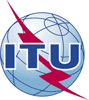 الاتحـاد الدولـي للاتصـالاتمكتب تقييس الاتصالات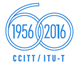 جنيف، 1 سبتمبر 2016المرجع:TSB Circular 240
إلى:-	إدارات الدول الأعضاء في الات‍حاد؛-	أعضاء قطاع تقييس الاتصالات؛-	ال‍منتسبين إلى قطاع تقييس الاتصالات؛-	الهيئات الأكادي‍مية ال‍منضمة إلى الات‍حادالهاتف:+41 22 730 5780إلى:-	إدارات الدول الأعضاء في الات‍حاد؛-	أعضاء قطاع تقييس الاتصالات؛-	ال‍منتسبين إلى قطاع تقييس الاتصالات؛-	الهيئات الأكادي‍مية ال‍منضمة إلى الات‍حادالفاكس:+41 22 730 5853إلى:-	إدارات الدول الأعضاء في الات‍حاد؛-	أعضاء قطاع تقييس الاتصالات؛-	ال‍منتسبين إلى قطاع تقييس الاتصالات؛-	الهيئات الأكادي‍مية ال‍منضمة إلى الات‍حادالبريد الإلكتروني:conformity@itu.intنسخة إلى:-	رؤساء ل‍جان الدراسات بقطاع تقييس الاتصالات ونوابهم؛-	مدير مكتب تنمية الاتصالات؛-	مدير مكتب الاتصالات الراديويةالموضوع:دعوة إلى المشاركة في حدث الاختبار الثالث الذي ينظمه الاتحاد الدولي للاتصالات، ويتبعه اجتماع مائدة مستديرة، بشأن توافق الهواتف المتنقلة مع مطاريف المركبات التي لا تتطلب استعمال اليدين (بانكوك، تايلاند، 16-15 نوفمبر 2016)دعوة إلى المشاركة في حدث الاختبار الثالث الذي ينظمه الاتحاد الدولي للاتصالات، ويتبعه اجتماع مائدة مستديرة، بشأن توافق الهواتف المتنقلة مع مطاريف المركبات التي لا تتطلب استعمال اليدين (بانكوك، تايلاند، 16-15 نوفمبر 2016)اليوم الأول: الثلاثاء، 15 نوفمبر 2016اليوم الأول: الثلاثاء، 15 نوفمبر 20168:30-9:30تسجيل المشاركين9:30-9:40افتتاح حدث الاختبار والموافقة على جدول الأعمال9:40-11:20الجزء 1	اختبار11:20-13:00الجزء 2	اختبار13:00-14:00استراحة الغداء14:00-15:40الجزء 3	اختبار17:20-15:40الجزء 4	اختبار17:20-17:40مناقشة نتائج الاختباراليوم الثاني: الأربعاء، 16 نوفمبر 2016اليوم الثاني: الأربعاء، 16 نوفمبر 20169:30-11:10الجزء 5	اختبار11:10-12:50الجزء 6	اختبار12:50-14:00استراحة الغداء14:00-17:00اجتماع المائدة المستديرة17:00-17:30الاختتام 